WOJEWÓDZTWO ………………………………………………………………………… Szkoła -……………………………………………………….…………..………………………………………………….………………………………………….. w …………………………………………………………Imię i nazwisko ucznia …………………………………………………………………………………………………………….. Klasa …………….Uwaga!- Na rozwiązanie wszystkich zadań części I etapu centralnego (A – test, B - lektura) masz 50 minut (łącznie z zapoznaniem się z niniejszą instrukcją)- Pamiętaj, że odpowiedzi udzielasz długopisem w kolorze niebieskim lub czarnym- Nie można używać ołówków ani korektorów (za ich stosowanie Twoja praca zostanie zdyskwalifikowana i za całość otrzymasz 0 pkt.)- Dopuszcza się możliwość poprawek w jedyny sposób – należy skreślić część wypowiedzi i obok napisać nową, do oceny- Mazanie, poprawianie wypowiedzi (zwłaszcza dat czy nazwisk) jest niedopuszczalne i przy ocenianiu wypowiedzi będzie pomijane.- Na ostatniej stronie pracy masz brudnopis, który nie będzie podlegał ocenie- Sprawdź, czy otrzymany przez Ciebie arkusz jest kompletny (zawiera …. stron) – ewentualne braki zgłoś osobie pilnującejCzęść A – test – SPECJALIZACJA: STAROŻYTNOŚĆ (maks. 40 pkt.)1/ Do poniższych władców dopisz, w jakich latach oni panowali:				/2 …….a/ Teodozjusz I Wielki 	- …….........................................	b/ Filip II Macedoński 	- ……………................................2/ Wpisz rok, w którym miały miejsce poniższe wydarzenia historyczne:			/5 …….a/ bitwa pod Gaugamelą Aleksandra Macedońskiego			- ……………...........b/ Restauracja republiki przez Oktawiana Augusta 			- ……………...........c/ Prawodawstwo Solona w Atenach					 	- ……………...........d/ Klęska Hannibala z Rzymianami pod Zamą		 		- ……………...........e/ Zakaz sprawowania kultów pogańskich w imperium rzymskim	- ……………...........3/ Wymień, w jakich latach trwały:									/2 …….a/ Juliusz Cezar dyktatorem na czas nieograniczony i dożywotnio - …………………………………………b/ III wojna punicka - …………………………………………………Razem pkt. za zadania 1-3: ………. /94/ Wpisz, o kim mowa poniżej:									/4 …….a/ egipska bogini miłości i nieba - ……………………………………………………………………………………………b/ król Izraela, następca Dawida, panujący w latach 960-932 p.n.e. - ………………………………………c/ wojowniczy władca perski, panujący w latach 550-486 p.n.e - ………………………………………………d/ polityk ateński V w. p.n.e., wielokrotnie sprawujący urząd stratega, w szczytowym okresie rozwoju demokracji ateńskiej; z jego inicjatywy podjęto ambitny plan wzniesienia na Akropolu Partenonu oraz innych wspaniałych obiektów - ………………………………………………………………………5/ Wymień 2 pierwszych cesarzy rzymskich: 							/2 …….a/ I -  ………………………………………………………	b/ II -  ………………..…………………………………………6/ Wpisz, jakie to było bóstwo – egipskie (wpisz E), greckie (G), hinduskie (H), chińskie (Ch),mezopotamsko – babilońskie (MB), czy rzymskie (Rz):						/4 …….a/ Jowisz - ………		b/ Marduk - ………		c/ Ozyrys - ………		d/ Re - ………7/ Wymień dwie duże rzeki, w dolinach których powstała cywilizacja starożytnych Indii:	/2 …….…………………………………………………………………………………………………………………………………………………8/ Uzupełnij poniższy tekst dotyczący procesów zachodzących w prowincjach imperium rzymskiego, wpisując brakujące pojęcia:								/5 …….Na terenach prowincji zachodnich postęp cywilizacyjny z reguły polegał na upowszechnianiu wzorców rzymskich. Proces ten nazywa się ………………………………………………………………………… (a). Ważny element tego procesu stanowiła ………………………………………………………………………….. (b), polegająca na zakładaniu nowych i rozwoju starych ośrodków miejskich. W miastach prowincjonalnych czerpano wzorce z Rzymu: wznoszono fora, amfiteatry, termy, a także monumentalne budowle, np. …………………………………………………………………….. (c), przeznaczone do celów handlowych oraz sądowych. Z czasem mieszkańcom prowincji zaczęto nadawać ……………………………………….……………….. ………………………………………….. (d), a ostatecznie w 212 r., na mocy edyktu Karakalli, otrzymali je wszyscy ………………………………………………….. (e) mieszkańcy cesarstwa rzymskiego.Razem pkt. za zadania 4-8: ………. /179/ Wpisz, o jakich pojęciach (podaj nazwy) jest mowa poniżej:				/3 …….a/ Instytucja kolegialna starożytnych Aten przygotowująca obrady Zgromadzenia, składająca się z prytanów, to:- …………………………………………………………… (inaczej - …………………………………………………………)b/ Forma ustrojowa greckiej polis, w której Rada ma więcej do powiedzenia niż Zgromadzenie i grono ludzi rządzących ogranicza się do niej i do urzędników, to - …………………………………………c/ Czasy dominacji Rzymu w basenie śródziemnomorskim, to okres - ………………………………………10/ Starożytny Egipt. Wpisz, o kim (w pkt. a) i o jakich pojęciach (podaj nazwy – b, c) jest mowa poniżej:												/3 …….a/ Faraon, władca Egiptu Pd., prawdopodobny założyciel Memfis - ………………………………………b/ nazwa okręgów administracyjnych - …………………………………………c/ urzędnik, odgrywający najważniejszą rolę, sprawując bezpośredni nadzór nad zarządcami miast oraz nomarchami  - ………………………………………11/ Starożytny Izrael. Wpisz, o kim (o którym władcy) jest mowa poniżej:			/3 …….a/ pierwszy król Izraela - ………………………………………b/ drugi król Izraela, ustanowił stolicę w Jerozolimie - …………………………………………c/ trzeci król Izraela, zbudował świątynię w Jerozolimie - ………………………………………12/ Starożytna Sparta. Wpisz, o jakich pojęciach (podaj nazwy) jest mowa poniżej:	/5 …….a/ niewolni chłopi Lakonii i Mesenii, którymi stała się ludność tych ziem podbita przez Spartan- ………………………………………b/ przywództwo Sparty nad innymi poleis na Peloponezie - …………………………………………c/ sojusz polityczno – wojskowy, Związek Peloponeski  - ………………………………………d/ nowe prawo, które Likurg ustanowił regulacjami, spisując je w tzw. - …………………………………..e/ zgromadzenie ludowe  - ………………………………………Razem pkt. za zadania 9-12: ………. /14Część B – pytanie z lektury (maks. 10 pkt.)B. Powyżej masz 3 pytania, w tym min. 1 z nich dotyczy wybranej przez Ciebie lektury. Wybierz 1 z tych 3 pytań i udziel na nie odpowiedzi.Wybieram pyt. ……. (wpisz numer 1, 2 lub 3 wybranego przez Ciebie pytania). 			……………………………………………………………………………………………………………………...……………………………………………………………………………………………………………………...……………………………………………………………………………………………………………………...……………………………………………………………………………………………………………………...……………………………………………………………………………………………………………………...……………………………………………………………………………………………………………………...……………………………………………………………………………………………………………………...……………………………………………………………………………………………………………………...……………………………………………………………………………………………………………………...……………………………………………………………………………………………………………………...……………………………………………………………………………………………………………………...……………………………………………………………………………………………………………………...……………………………………………………………………………………………………………………...……………………………………………………………………………………………………………………...……………………………………………………………………………………………………………………...……………………………………………………………………………………………………………………...……………………………………………………………………………………………………………………...……………………………………………………………………………………………………………………...……………………………………………………………………………………………………………………...……………………………………………………………………………………………………………………...……………………………………………………………………………………………………………………...……………………………………………………………………………………………………………………...……………………………………………………………………………………………………………………...……………………………………………………………………………………………………………………...……………………………………………………………………………………………………………………...……………………………………………………………………………………………………………………...……………………………………………………………………………………………………………………...……………………………………………………………………………………………………………………...……………………………………………………………………………………………………………………...……………………………………………………………………………………………………………………...……………………………………………………………………………………………………………………...……………………………………………………………………………………………………………………...……………………………………………………………………………………………………………………...……………………………………………………………………………………………………………………...……………………………………………………………………………………………………………………...……………………………………………………………………………………………………………………...……………………………………………………………………………………………………………………...……………………………………………………………………………………………………………………...……………………………………………………………………………………………………………………...……………………………………………………………………………………………………………………...……………………………………………………………………………………………………………………...……………………………………………………………………………………………………………………...……………………………………………………………………………………………………………………...……………………………………………………………………………………………………………………...……………………………………………………………………………………………………………………...……………………………………………………………………………………………………………………...……………………………………………………………………………………………………………………...……………………………………………………………………………………………………………………...……………………………………………………………………………………………………………………...……………………………………………………………………………………………………………………...……………………………………………………………………………………………………………………...……………………………………………………………………………………………………………………...……………………………………………………………………………………………………………………...……………………………………………………………………………………………………………………...……………………………………………………………………………………………………………………...……………………………………………………………………………………………………………………...……………………………………………………………………………………………………………………...……………………………………………………………………………………………………………………...……………………………………………………………………………………………………………………...……………………………………………………………………………………………………………………...……………………………………………………………………………………………………………………...……………………………………………………………………………………………………………………...……………………………………………………………………………………………………………………...……………………………………………………………………………………………………………………...……………………………………………………………………………………………………………………...……………………………………………………………………………………………………………………...……………………………………………………………………………………………………………………...……………………………………………………………………………………………………………………...……………………………………………………………………………………………………………………...……………………………………………………………………………………………………………………...……………………………………………………………………………………………………………………...……………………………………………………………………………………………………………………...……………………………………………………………………………………………………………………...……………………………………………………………………………………………………………………...……………………………………………………………………………………………………………………...……………………………………………………………………………………………………………………...……………………………………………………………………………………………………………………...……………………………………………………………………………………………………………………...……………………………………………………………………………………………………………………...……………………………………………………………………………………………………………………...Karta OCENY odpowiedzi z lektury:Liczba punktów: Test - ……………… + Lektura - ………………… = Razem pkt. za I część - ………………… Podpisy Komitetu Głównego: Sprawdzającego: ………..……………… Weryfikującego: ………………….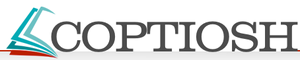 Liczba punktów:TestLekturaRazemPytanieNr lekturyTreść pytania do lekturyPyt. 1:St. 2Poczynania Kleopatry między 44 a 41 r. p.n.e. po śmierci CezaraPyt. 2:St. 7III wojna macedońska w II w. p.n.e.Pyt. 3:St. 10Hiszpańskie kampanie Hannibala (do momentu walk o Sagunt)6=10 pkt.;       5+=9 pkt.;        5=8 pkt.;        4+=7 pkt.;    4=6 pkt.;        3+=5 pkt.;    3=4 pkt.;     2+=3 pkt.;     2=2 pkt.;     1+=1 pkt.;    1=0 pkt.OcenaLiczba pkt.BRUDNOPIS